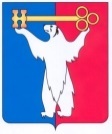 АДМИНИСТРАЦИЯ ГОРОДА НОРИЛЬСКАКРАСНОЯРСКОГО КРАЯПОСТАНОВЛЕНИЕ07.05.2020	                                           г. Норильск 			                           № 189О внесении изменений в отдельные постановления Администрации города НорильскаВ соответствии с Федеральным законом от 27.07.2010 № 210-ФЗ 
«Об организации предоставления государственных и муниципальных услуг»,ПОСТАНОВЛЯЮ:1. Внести в постановление Администрации города Норильска от 07.04.2010 
№ 114 «Об утверждении Порядка предоставления бесплатных продуктовых наборов» (далее - Постановление) следующее изменение:1.1. Пункт 2 Постановления изложить в следующей редакции:«2. Муниципальному казенному учреждению «Управление социальной политики»:».2. Внести в Порядок предоставления бесплатных продуктовых наборов, утвержденный Постановлением (далее – Порядок), следующие изменения:2.1. В пункте 1.2 Порядка слова «Управление социальной политики Администрации города Норильск» заменить словами «муниципальное казенное учреждение «Управление социальной политики»».2.2. Абзац шестой пункта 2.1 Порядка после слов «Управления социальной политики» дополнить словами «, определенный приказом директора Управления социальной политики,».2.3. В пункте 2.4 Порядка слова «отдела оказания адресной социальной помощи» исключить.2.4. В пункте 2.8 Порядка слова «муниципального бюджетного учреждения «Комплексный центр социального обслуживания населения муниципального образования город Норильск» заменить словами «краевого государственного бюджетного учреждения социального обслуживания «Комплексный центр социального обслуживания населения «Норильский».2.5. В приложении № 1 к Порядку слова «Начальнику Управления социальной политики Администрации города Норильска» заменить словами «Директору МКУ «Управление социальной политики»».3. Внести в Административный регламент предоставления муниципальной услуги по предоставлению бесплатных продуктовых наборов, утвержденный постановлением Администрации города Норильска от 03.07.2013 № 321 (далее – Административный регламент), следующие изменения:3.1. В пункте 2.2 Административного регламента слова «Управление социальной политики Администрации города Норильска» заменить словами «муниципальное казенное учреждение «Управление социальной политики»».3.2. В пункте 2.5 Административного регламента:3.2.1. В абзаце двенадцатом слова «на 2017-2021 годы»» исключить.3.2.2. Абзац одиннадцатый исключить.3.3. В абзаце шестом пункта 2.13 Административного регламента слова «Управления szn13@norilsk-city.ru» заменить словами «Управления MKU_USP@norilsk-city.ru». 3.4. Абзац четвертый пункта 2.14 Административного регламента изложить в следующей редакции:«- доля обоснованных жалоб Заявителей, поступивших в Управление и (или) в Администрацию города Норильска, в устной, письменной формах, посредством почтовой или факсимильной связи, по электронной почте или через единый портал государственных и муниципальных услуг и (или) региональный портал государственных и муниципальных услуг, а также через многофункциональный центр на действия (бездействие) и решения Управления, директора Управления и специалистов Управления при предоставлении муниципальной услуги - не более 5 процентов от общего количества жалоб Заявителей на действия (бездействие) и решения Управления, директора Управления и специалистов Управления.».   3.5. В пункте 3.2 Административного регламента:3.5.1 Подпункт 2 изложить в следующей редакции:«2) прием и регистрация заявления с документами, указанными в пункте 2.6 настоящего Административного регламента, поступивших в Управление посредством личного обращения, почтовой связи либо факсимильной связи, направленные по электронной почте или через единый портал государственных и муниципальных услуг и (или) региональный портал государственных и муниципальных услуг, осуществляется специалистом, определенным приказом директора Управления (далее – Специалист);».3.5.2. В подпункте 3 слова «заместителя начальника» заменить словом «директора».3.5.3. В подпункте 4 слова «специалист Управления, специалист 1 категории Управления (приемная)» заменить словом «Специалист».3.6. В пункте 3.3 Административного регламента:3.6.1. В подпункте 3 слова «специалист Управления» заменить словом «Специалист», слова заместителю начальника» заменить словом «директору», слова «специалист отдела по вопросам оказания адресной социальной помощи Управления» заменить словом «Специалист».3.6.2. Подпункт 4 изложить в следующей редакции:«4) ответственными за выполнение административной процедуры является Специалист, непосредственный руководитель Специалиста, директор Управления;».3.7. Подпункт 2 пункта 3.4 Административного регламента изложить в следующей редакции:«2) ответственными за выполнение административной процедуры является Специалист, непосредственный руководитель Специалиста, директор Управления;».3.8. В пункте 3.5 Административного регламента:3.8.1. В подпункте 2 слова «специалистом отдела по вопросам оказания адресной социальной помощи Управления» заменить словом «Специалистом».3.8.2. Подпункт 3 изложить в следующей редакции:«3) ответственными за выполнение административной процедуры является Специалист, непосредственный руководитель Специалиста, директор Управления;». 3.9. В пункте 3.7 Административного регламента:3.9.1. В абзаце втором слова «ул. Советская, д. 14» заменить словами «Ленинский пр-т., д. 26».3.9.2. Абзацы третий, четвертый исключить.3.10. Абзац второй пункта 3.8 Административного регламента изложить в следующей редакции:«- понедельник, вторник, четверг с 09 часов 00 минут до 13 часов 00 минут, с 14 часов 00 минут до 17 часов 00 минут, среда с 09 часов 00 минут до 13 часов 00 минут, с 14 часов 00 минут до 18 часов 30 минут, пятница - неприемный день.».3.11. Пункт 3.9 Административного регламента изложить в следующей редакции:«3.9. Справочные телефоны:- (3919) 43-71-95 (приемная Управления), факс: (3919) 43-71-96;- (3919) 43-71-95*1853 (отдел предоставления мер социальной поддержки Управления);- (3919) 43-71-62 (общий отдел Снежногорского территориального управления).».3.12. В абзаце втором пункта 3.10 Административного регламента слова «szn13@norilsk-city.ru» заменить словами «MKU_USP@norilsk-city.ru».3.13. Пункты 4.1 - 4.4 Административного регламента изложить в следующей редакции:«4.1. Контроль за исполнением настоящего Административного регламента осуществляется в форме текущего и внепланового контроля.4.2. Текущий контроль за соблюдением специалистами Управления, установленной последовательности и сроков выполнения административных процедур, определенных настоящим Административным регламентом, правомерности принятых решений по вопросам приема поданных заявлений, обоснованности и правомерности оформленных и принятых решений по представленным заявителем документам, состояния помещений, используемых для предоставления муниципальной услуги на информационных стендах и на официальном сайте муниципального образования город Норильск, оснащения рабочих мест специалистов Управления, задействованных в предоставлении муниципальной услуги, осуществляется директором Управления в установленном им порядке.4.3. Периодичность текущего контроля устанавливается распоряжением директора Управления.4.4. Внеплановый контроль за исполнением специалистами Управления, их руководителями требований, определенных настоящим Административным регламентом, проводится на основании приказа директора Управления, по мере поступления жалобы заявителя на действия (бездействие) специалистов Управления, их руководителей по предоставлению муниципальной услуги. Внеплановый контроль за исполнением директором Управления требований, определенных настоящим Административным регламентом, проводится на основании распоряжения Администрации города Норильска, издаваемого Главой города Норильска, по мере поступления жалобы заявителя на действия (бездействие) директора Управления по предоставлению муниципальной услуги.». 3.14. Наименование раздела 5 Административного регламента изложить в следующей редакции:«5. Досудебный (внесудебный) порядок обжалования решений и действий (бездействий) Управления, директора Управления и специалистов Управления».3.15. В пункте 5.1 Административного регламента:3.15.1. Абзац первый изложить в следующей редакции:«5.1. Заявители имеют право на досудебное (внесудебное) обжалование действий (бездействий) и решений Управления, директора Управления, специалистов Управления, их руководителей, осуществляемых (принятых) в ходе предоставления муниципальной услуги.».   3.15.2. Абзацы третий, четвертый изложить в следующей редакции:«- специалистов Управления, их руководителей - директору Управления;- директора Управления – Главе города Норильска.».3.16. В пункте 5.2 Административного регламента:3.16.1. Подпункт 7 изложить в следующей редакции:«7) отказ директора Управления, специалистов Управления, их руководителей в исправлении допущенных опечаток и ошибок в выданных в результате предоставления муниципальной услуги документах либо нарушение установленного срока внесения таких исправлений;».3.16.2. Абзац пятый подпункта 10 изложить в следующей редакции:«г) выявления документально подтвержденного факта (признаков) ошибочного или противоправного действия (бездействия) директора Управления, специалистов Управления, их руководителей при первоначальном отказе в приеме документов, необходимых для предоставления муниципальной услуги, либо в предоставлении муниципальной услуги, о чем в письменном виде за подписью директора Управления уведомляется Заявитель, а также приносятся извинения за доставленные неудобства.». 3.17. В пункте 5.4 Административного регламента:3.17.1. Абзац первый изложить в следующей редакции:«5.4. Основанием для начала процедуры досудебного обжалования в отношении Управления, директора Управления, специалистов Управления, их руководителей является регистрация жалобы, представленной непосредственно Заявителем или его представителем. Жалоба подается в письменной форме на бумажном носителе, в электронной форме.».3.17.2. В абзаце втором слова «г. Норильск, ул. Советская, д. 14,» заменить словами «г. Норильск, Ленинский проспект, д. 26,».3.17.3. В абзаце третьем:- слова «должностного лица Управления (кроме начальника Управления), муниципальных служащих, специалистов - начальнику» заменить словами «специалистов Управления, их руководителей подается директору»;  - слова «ул. Советская, д. 14, по электронной почте Управления szn13@norilsk-city.ru» заменить словами «пр. Ленинский, д. 26, по электронной почте Управления MKU_USP@norilsk-city.ru».3.18. В пункте 5.5 Административного регламента:3.18.1. Подпункт 1 изложить в следующей редакции:«1) наименование Управления, директора Управления, специалиста Управления, его руководителя, решения и действия (бездействие) которых обжалуются;».  3.18.2. Подпункты 3, 4 изложить в следующей редакции:«3) сведения об обжалуемых решениях и действиях (бездействии) Управления, директора Управления, специалистов Управления, их руководителей;4) доводы, на основании которых Заявитель не согласен с решением и действием (бездействием) Управления, директора Управления, специалистов Управления, их руководителей. Заявителем могут быть предоставлены документы (при наличии), подтверждающие доводы Заявителя, либо их копии.».3.19. В приложении № 1 к Административному регламенту слова «Начальнику Управления социальной политики Администрации города Норильска» заменить словами «Директору МКУ «Управление социальной политики»».3.20. Приложение № 3 к Административному регламенту изложить в редакции согласно приложению к настоящему постановлению.4. Директору МКУ «Управление социальной политики» в течение 5 рабочих дней со дня издания настоящего постановления определить своим приказом работников МКУ «Управление социальной политики», ответственных за выполнение административных процедур, предусмотренных Административным регламентом, а также порядок осуществления текущего контроля за соблюдением требований Административного регламента.5. Опубликовать настоящее постановление в газете «Заполярная правда» и разместить его на официальном сайте муниципального образования город Норильск.6. Настоящее постановление вступает в силу после его официального опубликования в газете «Заполярная правда» и распространяет свое действие на правоотношения, возникшие с 01.01.2020.Глава города Норильска			            			              Р.В. АхметчинПриложение к постановлению Администрации города Норильска от 07.05.2020 № 189Приложение № 3к Административному регламенту предоставления муниципальной услуги по предоставлению бесплатных продуктовых наборов,утвержденному постановлением Администрации города Норильска от 03.07.2013 № 321Сведенияо местах нахождения, контактных телефонах МКУ «Управлениясоциальной политики» МКУ «Управление социальной политики» 663300, Красноярский край, г. Норильск,Ленинский проспект, д. 26,Телефон: 8 (3919) 43-71-95, факс: 8 (3919) 43-71-96e-mail: MKU_USP@norilsk-city.ru№Наименование территорииАдресАдрес электронной почтыТелефон1Центральный районЛенинский проспект, д. 26, г. НорильскMKU_USP@norilsk-city.ru(3919) 43-71-952Поселок Снежногорск, г. Норильскул. Хантайская Набережная, д. 10snezhnogorsk@norilsk-city.ru(3919) 43-71-62